Visitando: Ciudad de Campeche, Zonas Arqueológicas de Edzná con experiencia gastronómica del Pibipollo, Chicanná, Becán, Xpujil, Alojamiento en Calakmul, Zona arqueológica de Balamkú, Laguna de Bacalar y Mahahual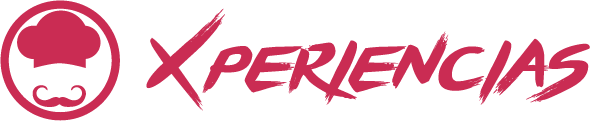 Duración: 7 díasLlegadas en Compartido: Martes, Viernes y Domingos DÍA 01.		CAMPECHEA su llegada nuestro representante le esperará para darles su traslado del aeropuerto hacia su hotel. Check in a partir de las 15:00 hrs. Pick up en el lobby de su hotel a las 16:45 hrs. para iniciar el recorrido panorámico por la ciudad admirando su arquitectura: Reducto de San Miguel, recorrido peatonal por el Centro Histórico-Baluarte de San Carlos, Ex- Templo de San José, Casa de Artesanías, Centro Cultural Casa 6, Plaza principal, Catedral, Malecón y Barrios Tradicionales. Disfrutaremos de la puesta de sol, degustaremos los antojitos típicos de la región con una cena incluida. (sugerimos hacer un recorrido en tranvía o quedarse a al espectáculo de luz y sonido los cuales no están incluidos). Llegada a su hotel aproximadamente a las 22:00 hrs. Alojamiento.**Consulte el suplemento llegando desde el aeropuerto de Mérida. La llegada del vuelo debe ser a más tardar a las 12:00 horas**DÍA 02. 	CAMPECHE –EDZNÁ CON EXPERIENCIA GASTRONÓMICA DEL PIBIPOLLO-CAMPECHESalida a las 09.00 hrs. hacia la casa de una familia donde tendremos la “Experiencia Gastronómica del Pibipollo”, un platillo tradicional del día de Muertos donde ustedes mismos prepararán su propio pibipollo, el cual consiste en un guiso de masa de maíz, grasa de cerdo, pollo y diversos condimentos, formando una especie de tamal grande, envuelto en hojas de plátano y cocido lentamente bajo la tierra a la usanza maya. ¡Será una experiencia única! Continuación hacia la zona arqueológica de Edzná, situada a 45 minutos al sureste de Campeche, Edzná es una de las ciudades más antiguas de Campeche y que fue durante su esplendor una de las más importantes del área maya. Se puede admirar su variedad en arquitectura y temporalidades constructivas coronadas por su Templo Pirámide de los Cinco Pisos, su plaza principal, juego de pelota y Nohoch Ná, muestras de la arquitectura Petén, Chenes, Río Bec y Puuc. Al término de nuestro recorrido regreso con la familia donde tenemos la comida incluida del Pibipollo que previamente prepararon. Llegada a Campeche aproximadamente a las 16:00 hrs. Resto de la tarde libre. Alojamiento.DÍA 03.		CAMPECHE – CHICANNÁ- BECÁN - XPUJILA las 07:00 hrs. salida para visitar 3 capitales del Mundo Maya. Desayuno en ruta. Llegada aprox a las 11:30 hrs. donde primero visitaremos la zona arqueológica de Chicanná que significa en maya “En la casa de la boca de la serpiente”, nombrado así por su descubridor, el ingeniero Jack Eaton, refiriéndose a la Estructura II, que tiene en su fachada oeste un gran mascarón que representa al Monstruo de la Tierra. Continuación a Becán donde se hará una breve visita y por último visita a Xpujil que su característica que resalta es el Edificio 1, el cual es atípico en cuanto a su arquitectura, ya que presenta tres torres en lugar de las dos típicas del estilo Río Bec. Comida incluida. Continuación hacia el Hotel Chicanná Ecovillage Resort que se encuentra en Xpujil y dentro de la reserva de la Biósfera de Calakmul. Es un resort autosustentable y ecológico, rodeado de una exótica naturaleza virginal, donde podrán descansar. Alojamiento.DÍA 04. 	XPUJIL – RESERVA DE LA BIOSFERA DE CALAKMUL - BALAMKÚ – BACALARBox lunch. Salida aproximada a las 7:00 hrs hacia la zona arqueológica de Calakmul, nombrada Patrimonio de la Humanidad por la UNESCO por ser el centro político más importante del Clásico Maya situada dentro de una selva tropical que cuenta con una alta diversidad biológica; es un espectacular escenario natural de más de 700,000 hectáreas de extensión, que la convierten en la segunda área natural protegida más grande de México. Posteriormente visitaremos la zona arqueológica de Balamkú con su hermosa muestra de monumentos con decoración a base de estuco aun en perfecto estado de conservación. Comida incluida. Continuamos nuestro recorrido hacia Bacalar. Alojamiento. DÍA 05.		BACALAR – LAGUNA DE BACALAR   Desayuno. Salida a las 09:00 hrs. para conocer los principales lugares de este sitio mágico, entre ellos el majestuoso Cenote Azul, y el Fuerte de San Felipe y su Museo. Te llevaremos en un cómodo barco para navegar por la Laguna de Bacalar pasando sobre tres cenotes en la laguna hasta llegar al canal de los piratas donde tendrás tiempo para bañarte. Tiempo libre para comer en un restaurante frente a la laguna (comida no incluida). Llegada a su hotel aproximadamente a las 17:00 hrs. Tarde libre para disfrutar las instalaciones de su hotel. Alojamiento. DÍA 06.		BACALAR – MAHAHUAL -BACALARDesayuno. Salida a las 09:00 hrs. hacia Mahahual, ubicada a hora y media de distancia. Llegando podrá disfrutar del día para nadar en el mar cristalino de Mahahual. Descubra las playas vírgenes de este pueblo ecoturístico y tome su tiempo para relajarse bajo el sol del Caribe. Tendrá a su disposición las comodidades de un club de playa con camastros, baños, restaurante, regaderas y área de playa.  En el camino de regreso pasaremos por un pueblo maya de productores de miel orgánica donde se les explicará todo el proceso de elaboración. Llegada a su hotel aproximadamente a las 19:00 hrs. Alojamiento.DÍA 07.		BACALAR – AEROPUERTO DE CHETUMALDesayuno. Check out a las 11 hrs. A la hora indicada traslado al aeropuerto de Chetumal para tomar su vuelo de regreso. Fin de los servicios.INCLUYE:Traslados aeropuerto – hotel – aeropuerto en servicio compartido en vehículos con capacidad controlada y previamente sanitizados.2 noches de hospedaje en Campeche, 1 en Chicanná Ecovillage Resort y 3 en Bacalar1 desayuno, 1 box lunch, 2 comidas y 1 cena en Campeche.3 desayunos en Bacalar para adultos y menorTransportación terrestre para los tours en servicio compartido en vehículos con capacidad controlada y previamente sanitizados.Visita panorámica por la Ciudad de Campeche.Visita a la Zona Arqueológica de Edzná Visita a las zonas arqueológicas de Chicanná, Becán y XpujilVisita a las zonas arqueológicas de Calakmul y BalamkúVisita a la Laguna de Bacalar y el Fuerte de San FelipeVisita a MahahualConductor - guía para los tours mencionadosImpuestos (excepto el Impuesto de Saneamiento Ambiental de Quintana Roo, se paga en destino)NO INCLUYE:Extras en hotelesEntrada al museo del Fuerte de San Felipe Bacalar y Cenote AzulBoletos aéreos o de autobúsServicios, excursiones o comidas no especificadas Propinas a camaristas, botones, guías, choferes, gastos personalesIMPORTANTE:La llegada al aeropuerto de Campeche debe ser antes de las 14:00 hrs.Aplica suplemento el traslado a la Central de Autobuses en ChetumalEl Operador se reserva el derecho a modificar el orden de los tours dentro de un paquete, además de cambiar el orden de las visitas dentro de un tour, por cuestiones de operación internas o por fuerza mayor.HOTELES PREVISTOS O SIMILARESHOTELES PREVISTOS O SIMILARESHOTELES PREVISTOS O SIMILARESCIUDADHOTELCATCAMPECHEOCEAN VIEW / CITY EXPRESSTSCAMPECHEGAMMA FIESTA INN CAMPECHE MELECÓNPXPUJILCHICANNÁ ECOVILLAGE RESORTUBACALARVILLAS BAKALARTSBACALARCAROLINAPPRECIO POR PERSONA EN MXN (MINIMO 2 PERSONAS) PRECIO POR PERSONA EN MXN (MINIMO 2 PERSONAS) PRECIO POR PERSONA EN MXN (MINIMO 2 PERSONAS) PRECIO POR PERSONA EN MXN (MINIMO 2 PERSONAS) PRECIO POR PERSONA EN MXN (MINIMO 2 PERSONAS) PRECIO POR PERSONA EN MXN (MINIMO 2 PERSONAS) SERVICIOS TERRESTRES EXCLUSIVAMENTE EN COMPARTIDOSERVICIOS TERRESTRES EXCLUSIVAMENTE EN COMPARTIDOSERVICIOS TERRESTRES EXCLUSIVAMENTE EN COMPARTIDOSERVICIOS TERRESTRES EXCLUSIVAMENTE EN COMPARTIDOSERVICIOS TERRESTRES EXCLUSIVAMENTE EN COMPARTIDOSERVICIOS TERRESTRES EXCLUSIVAMENTE EN COMPARTIDODBLTPLCPLSGLMNRTURISTA SUPERIORANTES1898517925NA233353395AHORA1798516815NA218803205NOCHE EXTRA-BACALAR925735NA1845NAPRIMERAANTES2295520780NA310903395AHORA2152519485NA291503205NOCHE EXTRA-BACALAR21251685NA4255200TARIFAS DE AVIÓN DESDE SU CIUDAD, FAVOR DE CONSULTAR.SUPLEMENTO LLEGADA AEROPUERTO MÉRIDA $800.00 MXN POR PERSONA (MINIMO 2 PAX)APLICA SUPLEMENTO EN TEMPORADA ALTA: SEMANA SANTA, VERANO, NAVIDAD, FIN DE AÑO, PUENTES Y DÍAS FESTIVOSTARIFAS DE AVIÓN DESDE SU CIUDAD, FAVOR DE CONSULTAR.SUPLEMENTO LLEGADA AEROPUERTO MÉRIDA $800.00 MXN POR PERSONA (MINIMO 2 PAX)APLICA SUPLEMENTO EN TEMPORADA ALTA: SEMANA SANTA, VERANO, NAVIDAD, FIN DE AÑO, PUENTES Y DÍAS FESTIVOSTARIFAS DE AVIÓN DESDE SU CIUDAD, FAVOR DE CONSULTAR.SUPLEMENTO LLEGADA AEROPUERTO MÉRIDA $800.00 MXN POR PERSONA (MINIMO 2 PAX)APLICA SUPLEMENTO EN TEMPORADA ALTA: SEMANA SANTA, VERANO, NAVIDAD, FIN DE AÑO, PUENTES Y DÍAS FESTIVOSTARIFAS DE AVIÓN DESDE SU CIUDAD, FAVOR DE CONSULTAR.SUPLEMENTO LLEGADA AEROPUERTO MÉRIDA $800.00 MXN POR PERSONA (MINIMO 2 PAX)APLICA SUPLEMENTO EN TEMPORADA ALTA: SEMANA SANTA, VERANO, NAVIDAD, FIN DE AÑO, PUENTES Y DÍAS FESTIVOSTARIFAS DE AVIÓN DESDE SU CIUDAD, FAVOR DE CONSULTAR.SUPLEMENTO LLEGADA AEROPUERTO MÉRIDA $800.00 MXN POR PERSONA (MINIMO 2 PAX)APLICA SUPLEMENTO EN TEMPORADA ALTA: SEMANA SANTA, VERANO, NAVIDAD, FIN DE AÑO, PUENTES Y DÍAS FESTIVOSTARIFAS DE AVIÓN DESDE SU CIUDAD, FAVOR DE CONSULTAR.SUPLEMENTO LLEGADA AEROPUERTO MÉRIDA $800.00 MXN POR PERSONA (MINIMO 2 PAX)APLICA SUPLEMENTO EN TEMPORADA ALTA: SEMANA SANTA, VERANO, NAVIDAD, FIN DE AÑO, PUENTES Y DÍAS FESTIVOSTARIFAS SUJETAS A DISPONIBILIDAD Y CAMBIO SIN PREVIO AVISO TARIFAS SUJETAS A DISPONIBILIDAD Y CAMBIO SIN PREVIO AVISO TARIFAS SUJETAS A DISPONIBILIDAD Y CAMBIO SIN PREVIO AVISO TARIFAS SUJETAS A DISPONIBILIDAD Y CAMBIO SIN PREVIO AVISO UN MENOR DE 2 A 6 AÑOS COMPARTIENDO HABITACIÓN CON 2 ADULTOSUN MENOR DE 2 A 6 AÑOS COMPARTIENDO HABITACIÓN CON 2 ADULTOSUN MENOR DE 2 A 6 AÑOS COMPARTIENDO HABITACIÓN CON 2 ADULTOSUN MENOR DE 2 A 6 AÑOS COMPARTIENDO HABITACIÓN CON 2 ADULTOSVIGENCIA: 15 DE DICIEMBRE DE 2021VIGENCIA: 15 DE DICIEMBRE DE 2021OPCION CON SERVICIOS PRIVADOS, CONSULTE TARIFAS